Bitton Toad Patrol Risk AssessmentSpring 2024Bitton Toad Patrol Risk AssessmentSpring 2024Bitton Toad Patrol Risk AssessmentSpring 2024Bitton Toad Patrol Risk AssessmentSpring 2024Bitton Toad Patrol Risk AssessmentSpring 2024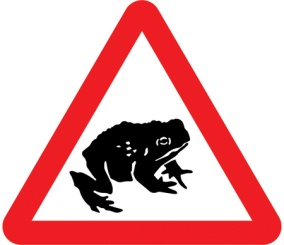 Risk assessor: Andy Ryder  			Date of risk assessment: 15/01/2024Risk assessor: Andy Ryder  			Date of risk assessment: 15/01/2024Risk assessor: Andy Ryder  			Date of risk assessment: 15/01/2024Risk assessor: Andy Ryder  			Date of risk assessment: 15/01/2024Risk assessor: Andy Ryder  			Date of risk assessment: 15/01/2024Risk assessment No: AJR2024GVBHazardNature of riskWho is at riskDegree of riskPrevention/Control MeasuresAdjusted degree of riskCovid 19Risk of transmission or infectionVolunteersModerate – High depending on local R rateVolunteers to follow local tier guidance at all times and not to patrol or move between tiers if against current guidance.Volunteers to keep at least 1 meter away from other volunteers and avoid any physical contactVolunteers to wear facemasks when interacting with other volunteers Volunteers to use only their own equipment & not to swap bucketsVolunteers to wash hands/sanitise after patrollingPlease don’t pick up amphibians if you have used hand sanitiser. It will likely kill them.Low – Moderate depending on local R rateAdverse weather conditionsCold, wet & windy conditions could lead to accidents or adverse health issues such as hypothermia VolunteersModerateInform volunteers of the need to wear appropriate weatherproof clothing and footwear.  Volunteers to carry mobile phone in case of emergency.LowRisk or injury from passing motorised & non-motorised vehicles including almost silent E-scootersRisk varying from minor collisions with bicycles to potentially fatal car accidents. The road is unlit and could be described as a “rat run”. Bizarrely it is subject to the National Speed Limit. There are no pavements and the road is single track in places. The nature of the road means that most of the traffic goes through at a reasonable speed however this is not always the case.VolunteersHighVolunteers to wear high-visibility jackets, and use torches wherever possible, patrol in pairs and follow safety guidelines provided.Volunteers to stand to side when vehicles approach and to be wary at all times. Volunteers to never to risk personal safety to save an animal at risk from approaching vehicle.   On one stretch of the patrol area volunteers to patrol on the other side of the hedge in field with footpath if possible.Volunteers to park in layby opposite Aubrey Meads 

Volunteers to look in both directions and to rely on visual checks for vehicles due to almost silent nature of E-scooters.LowCrimeThreat of verbal abuse or physical attackVolunteersLow
Patrol activity to be publicised prior to commencing.  Volunteers to patrol where possible. Volunteers to carry mobile phones.  Volunteers briefed on the need to avoid confrontation and to present themselves in a courteous fashion at all times. Police given prior notification of patrol activities and to be discreetly notified of any suspicious or threatening behaviour witnessed or experienced during patrols. Volunteers asked not to carry valuables.LowDeep waterMinimal risk of drowning if releasing amphibians at fishing lake.  Site access currently restricted so not an issue at present.VolunteersLowAmphibians to be released at two designated points. Access to the lake(s) is not required (one is a fishing lake and is locked up and the other is set several meters back from the release point and is very difficult to access.Very LowEnvironmental/geographical factorsRisk of slipping, tripping or falling on wet paths, slopes or muddy banks.  Risk of cuts, scratches and grazes from thorns, wire fences and litter.  Injuries varying from trivial scratches or cuts to sprains, fractures and serious infections or tetanus.VolunteersModerate Inform volunteers of the need to wear appropriate weatherproof clothing and footwear.  Volunteers to carry mobile phone in case of emergency.
Where possible volunteers to familiarise themselves with patrol area during daylight hours.  Where at all possible volunteers should patrol in pairs.LowBiological factorsInjury varying from trivial insect bites to waterborne diseases and serious animal bites.VolunteersLowOnly amphibians to be handled by volunteers. No UK Amphibian species poses any physical threat to humans and volunteers advised of the need to wash their hands after handling. Any non-amphibians encountered should not be handled. Likelihood of encountering harmless grass snakes is low and adders are not recorded in local area.  
Volunteers encouraged to cover legs and arms due to weather conditions so risk of insect bites is minimal LowYou must read and sign this form prior to performing survey work You must read and sign this form prior to performing survey work SignedPrint NameDateDate